Помощь при инсульте Первая помощь при инсульте – это те мероприятия, которые смогут облегчить состояние больного и, самое главное, предотвратить смерть и все те опасные осложнения, которые сопутствуют этому функциональному расстройству мозговой деятельности.Инсульт – не самостоятельное заболевание, а патология, которая является осложнением таких заболеваний как гипертоническая болезнь, атеросклероз, аритмии, ИБС, сахарный диабет, аномалии сосудов и др. и возникает после стрессов, переедания, злоупотребления спиртными напитками, а иногда и на фоне общего благополучия.Необратимые процессы в мозгу возникают в первые часы, поэтому, вовремя оказанная адекватная доврачебная помощь при инсульте поможет сохранить жизнь больному и уменьшить все неблагоприятные последствия.Что такое инсультПри виде больного у родственников возникает паника – что делать при инсульте? Поэтому необходимо иметь представление об этой патологии. Это островозникающее расстройство функциональности головного мозга, которое вызывается нарушением деятельности различных участков вследствие ишемии. По механизму повреждающего действия различают: ишемический, геморрагический инсульт и субарахноидальное кровоизлияние.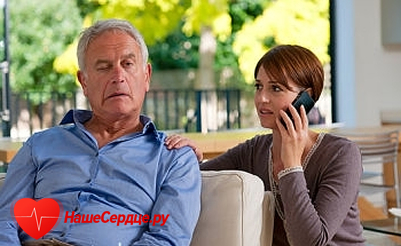 Ишемический инсульт возникает из-за нарушения питания участка мозга в результате сосудистых нарушений: спазма, расслоения и закупорки сосуда. Геморрагический инсульт – образование в мозгу из-за сосудистого разрыва гематомы, которая давит на неповрежденные ткани и вызывает их ишемию и нарушение функции. Субарахноидальное кровоизлияние в большинстве случаев возникает после травмы и локализуется между оболочкой и мозговыми нейронами.Признаки и симптомыВ последнее время инсульт значительно помолодел: возраст больных – от 20 до 80 лет. Чаще болеют мужчины. При начальных признаках инсульта первая помощь в первые минуты – это 50% успеха излечения. Начало инсульта может сопровождаться сильной болью в затылочной и височной областях головы и невозможностью даже слабого ее наклона, тошнотой, рвотой.Бывают случаи потери сознания или симптомы поражения определенного отдела мозга – парезы, нарушения речи, глотания, зрения, координации движения. В большинстве случаев инсульт наступает сразу после пробуждения. Иногда больной жалуется на чувство онемения одной или нескольких конечностей, возможны судороги.У пожилых людей развивается энцефалопатия – неадекватное поведение, агрессивность или отказ общаться с близкими.При подозрении на инсульт, если человек адекватный, необходимо попросить больного, чтобы он улыбнулся, сказал простое предложение, поднял руки и высунул язык. При инсульте улыбка получается несимметричной, уголок рта опущен; речь больного спутанная, нечленораздельная; при поднятии рук одна конечность плохо слушается и отстает при движении; язык несимметричный и западает на сторону.Зная эти симптомы инсульта, необходимо срочно оказывать первую помощь.Доврачебная помощьНемедленная помощь при инсульте – залог полноценного выздоровления. Диспетчеру «03» необходимо по возможности детально описать симптомы для того, чтобы приехала неврологическая бригада.Следует помнить, что клетки мозга погибают не за 4 минуты, а спустя 3-5 часов после приступа – это тот период, в течение которого необходимо оказание первой помощи при инсульте. Это поможет ликвидировать причину заболевания и не допустить грозных осложнений, которые приводят к инвалидности и смерти. Больного необходимо уложить на кровать, голову приподнять. Первая медицинская помощь при инсульте заключается в том, чтобы облегчить общее состояние человека и контролировать основные функции.При рвоте следует наклонить голову набок, освободить рот от содержимого. Необходимо оценить функцию дыхания и подсчитать пульс. Измерение артериального давления важно, но нельзя резко снижать повышенное давление. Предельные цифры – 185-110 мм рт. ст.Можно дать под язык эналаприл или каптоприл. При невозможности нормального дыхания, нужно запрокинуть голову больного, открыть рот и выдвинуть челюсть, а также постараться сделать больному искусственное дыхание.Прием мочегонных средств (2 таблетки фуросемида) значительно улучшает состояние больного и предупреждает развитие отека мозга. А применение глицина, церебролизина, ноотропила улучшит питание мозговых клеток.До приезда кареты скорой помощи стабилизированное состояние больного важно для предупреждения последствий. Чем быстрее больной попадет в специализированное отделение, тем лучше прогноз для его жизни. Обязательно сообщите точно врачу, какие препараты вы давали больному и в какой дозировке.Не следует паниковать, а важно успокоиться и вспомнить, что нужно делать при инсульте.